Publicado en Santo Domingo el 04/05/2020 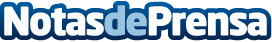 Eduardo Rodriguez, experto en tecnología, habla de las Tablets y sus avances en tecnologíaEl uso que puede darse a una Tablet es muy variado y depende tanto de los intereses y preferencias del usuario como de la versatilidad del dispositivo y más en estos tiempos que el teletrabajo pasó a ser algo cotidiano en la labor diariaDatos de contacto:Eduardo Rodriguez8095845567Nota de prensa publicada en: https://www.notasdeprensa.es/eduardo-rodriguez-experto-en-tecnologia-habla Categorias: Nacional Juegos Hardware Consumo Dispositivos móviles Premios Innovación Tecnológica http://www.notasdeprensa.es